Pytanie:Równoważnia pojedyncza może być wykonana ze stali cynkowanej oraz podwójnie malowana proszkowo? Jaka ma być wysokość równoważni, grubość belki i na czym ma ona się opierać?  Może maja Państwo jakieś zdjęcia poglądowe lub numer katalogowy urządzenia?Odpowiedź:Równoważnia ma być wykonana ze stali nierdzewnej tak jak w opisie przedmiotu zamówienia. Przesyłam przykładowe zdjęcie. Elementy złączne mogą być wykonane  ze stali nierdzewnej.Zdjęcie poglądowe: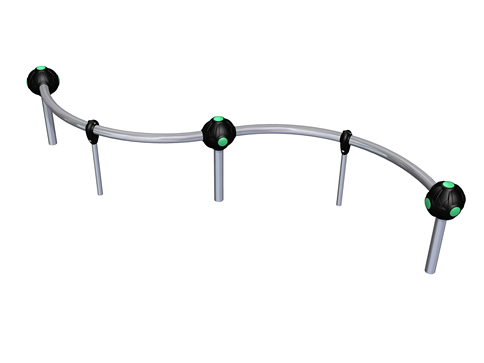 